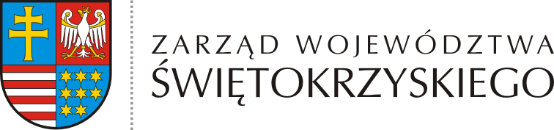 Wykaz nieruchomości przeznaczonych do oddania w dzierżawę  w trybie bezprzetargowymOkres dzierżawy powyższej części nieruchomości do 31.10.2022 r. od daty podpisania umowy. Dla nieruchomości nie ma obowiązującego miejscowego planu zagospodarowania przestrzennego.Czynsz z tytułu dzierżawy nieruchomości określonej w  wykazie będzie waloryzowany o wartość średniorocznego wskaźnika wzrostu cen towarów 
i usług konsumpcyjnych, ogłoszonych przez Prezesa Głównego Urzędu Statystycznego za rok poprzedni, raz w roku. Wykaz niniejszy podlega wywieszeniu na okres 21 dni zgodnie z art. 35 ust. 1 ustawy z dnia 21 sierpnia  1997 r. o gospodarce nieruchomościami 
( Dz.U.2020.65 t. j.).Wykaz wywieszono na tablicy ogłoszeń Urzędu Marszałkowskiego Województwa Świętokrzyskiego w Kielcach , od dnia 26.02.2021 r. Oznaczenie nieruchomości według księgi wieczystej oraz katastru nieruchomościPowierzchnia nieruchomościOpis nieruchomościWysokość opłat z tytułu dzierżawy Termin wnoszenia opłat Księga wieczysta nr KI1L/00006817/9; dz.nr ewid. 1102/6 o pow. 69, 2427 ha, obręb 0007, Masłów Pierwszy, Gmina Masłów 12,29 m2Część nieruchomości na której znajduje się lotnisko w Masłowie, na terenie nieczynnej stacji paliw celem posadowienia zbiornika na paliwo lotnicze do tankowania samolotów biorących udział w akcji gaszenia pożarów samolotem dromader M-18B.W okresach czynnej eksploatacji zbiornika - 982,30 zł netto +23% VAT (miesięcznie).W okresach wyłączenia z eksploatacji zbiornika 52,97 zł netto +23% VAT (miesięcznie).Faktury VAT będą wystawiane do 15 dnia miesiąca, za który czynsz jest należny.